Microsoft Teams meeting Join on your computer, mobile app or room device Click here to join the meeting Meeting ID: 329 660 295 966 
Passcode: S2botJ Download Teams | Join on the webOr call in (audio only) +44 20 7660 6032,,83036437#   United Kingdom, London Phone Conference ID: 830 364 37# Find a local number | Reset PIN Learn More | Meeting options | Legal ________________________________________________________________________________ 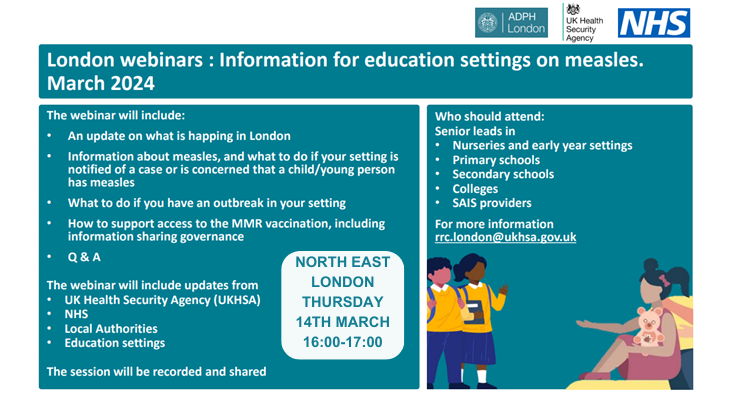 